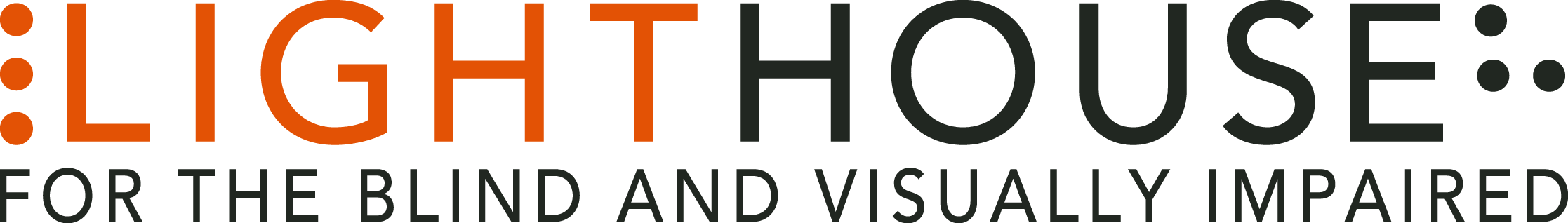 LIGHTHOUSE JOB ANNOUNCEMENTPOSITION:	Program Director, LightHouse Little Learners Early                         Childhood ProgramREPORTS TO:		Vice President, ProgramsSTATUS:			Full-Time ExemptAPPLICATION DEADLINE: 	specific date to followJOB PURPOSE:LightHouse for the Blind and Visually Impaired, headquartered in downtown San Francisco, is looking for a Full-time Program Director for the LightHouse Little Learners Early Childhood Program.This position reports to the Vice President of Programs and provides leadership and expertise to the organization's early childhood program, while supervising a team of Early Childhood Blind and Low Vision Specialists in northern and central California. The program serves families of young children (birth to six years of age) who are blind, have low vision, have neurological visual impairment, are deafblind, or whose developmental delays may include blindness or low vision.The Program Director is the primary liaison to community service partners and provides oversight for service contracts and the contract billing process.  The Program Director monitors program compliance with local, state, and federal requirements, such as Mandated Reporter, HIPAA and FERPA data privacy laws.  Additionally, the Program Director arranges for and provides professional development and support for all program staff and is a member of the LightHouse Director-level administrative team. This role has primary responsibility for coordinating outreach to community partners to maximize the number of families served and to increase the extent and intensity of services to area families and children.Diversity and Inclusion: LightHouse intentionally and actively works to minimize barriers to employment faced by many marginalized groups. As a result, we welcome applicants from diverse backgrounds and abilities, including but not limited to applicants who possess various disabilities, racial and ethnic backgrounds, sexual orientation, gender identities, and ages.QUALIFICATIONS:Education or equivalent: Masters and/or credential:  Teacher of the Visually Impaired from an accredited college or university			or Orientation and Mobility Specialist Certification from an accredited college or universityExperience:  Extensive direct experience in blindness and low vision and early childhood education.Minimum of five years’ experience working with children who are blind or who have low vision or whose developmental delays include blindness or low vision (birth to six years of age) and their familiesMinimum of five years of effective supervisory and/or management experience Prior experience with home-based service delivery to families of young childrenOther:  Preferred computer skills are experience with Calendaring, Microsoft Office, Word, Excel, Outlook, as well as other Software Applications, such as Salesforce, ADP, Zoom tele-conference; and including facility with encrypted data communication systemsWillingness to be fingerprinted and complete a background check, including a LivescanWillingness to complete a TB testStrong organization and prioritization/time management skills that ensure timely completion of weekly tasks and long-term projectsPositive attitude and strong work ethicCreative problem-solving skills Ability to work in a fast-paced environment with changing priorities and demandsStrong public speaking skillsValid California Driver’s License or the California REAL IDFacility with driving and/or navigating public transportation, as well as use of navigation systems to arrive safely at multiple destinations PHYSICAL REQUIREMENTS:Commitment to follow and implement COVID-19 protocols, as required, including proper use of Personal Protective Equipment (PPE), social distancing and hand-washing techniques   Must be able to change locations and move periodically throughout the dayJOB RESPONSIBILITIES:Although every effort has been made to make this list as comprehensive as possible, the person filling this position may be expected to perform other related duties and activities.To fulfill the responsibilities of the LightHouse Little Learners Early Childhood Program, the Program Director will: Program Administration:Carry out essential elements of the program, in support of best practices for families of young children served by LightHouse Little Learners, and in support of the child's optimal development and growth toward independence  Work with their supervisor and CEO to develop and implement the LightHouse Little Learners program budgetProvide supervision and direction for program staff, including Program Assistant and Early Childhood Blind and Low Vision Specialists, and implement the annual Performance Review processProvide mentoring and guidance and set goals for Regional Coordinators. These are Early Childhood Blind and Low Vision Specialists who are designated to provide leadership to direct Regional Coordinators to ensure optimal program efficiencies and utilization. Develop, schedule, and lead as well as set agenda for LLL Staff Meetings; participate in LightHouse Admin and All Staff MeetingsFacilitate distribution of annual LLL Family Survey and data analysis for purpose of program evaluation, as well as report results to internal and external stakeholders, including families, LightHouse organization and vendor agenciesDevelop and implement LLL strategic goals and initiatives in keeping with LightHouse strategic plan and for the purpose of growing and enriching services for client families and their young children In collaboration with LightHouse departments, contribute to Human Resources functions, such as recruitment, hiring, and staff engagement Promote LightHouse Little Learners Program, as an element of child-find efforts in northern and central California communitiesMonitor and maintain program compliance with state and federal mandates, such as Mandated Report requirements and information privacy protection laws, such as HIPAA and FERPAKeep abreast of state and federal policy and legislation, and implement changes to the program, as appropriate or required Fulfill Grievance Procedure requirements whereby the Regional Center expects that the Lighthouse Little Learners Program has a grievance process in place. The LightHouse has a grievance policy established by the Rehabilitation Services teamProfessional Development:  Establish an effective, innovative professional development and mentoring program to meet the needs of LLL Staff. This will be accomplished by drawing on expertise in the fields of early childhood education for children who are blind or have low vision from specialists in infant and family mental health, higher education vision impairment and Orientation and Mobility teacher training programs, pediatric ophthalmologists, and neurologists, and subject matter experts with lived experience in blindness, among othersMonitor and contribute to best practices in the field of early childhood blindness and low vision, while systematically integrating new and effective approaches within LightHouse Little Learners ProgramCollaborate with LightHouse departments to share information and resources, engage community members and develop exemplary multidisciplinary child and family servicesRepresent LightHouse Little Learners on Local, Regional, State and National LevelsSchedule and participate in regular family education sessions for the purpose of sharing expertise and building community among staff and familiesFoster strong working relationships with community health and education partners to facilitate communication and family access to services and resourcesMaintain regular communication with vendor partners such as Regional Centers, Local Education Agencies (LEA) and County Health Organizations (MediCal Administrative Activities (MAA) to create robust referral sources and accurate billing proceduresContribute to planning and execution of family and community eventsParticipate in local, regional, state, and national collaboratives focused on best practices in early childhood blind and low vision services, including International Preschool Seminar, APH Leadership Conference, Future Reflections, CTEBVI and Babies Count Registry of Early Childhood Visual ImpairmentReport any incidents/accidents according to LightHouse incident reporting procedures and protocolsWORKING CONDITIONS:Works in a well-lighted, ventilated home or headquarters office areaWorks at events including indoor and outdoor environments including occasional overnight stays at Enchanted Hills CampSitting, moving periodically during working hoursWorks and communicates with a variety of individuals: adults, children, volunteers, interns, etc.  Attends and participates in professional development opportunities related to job responsibilitiesAttends all Lighthouse all-staff events and, with the permission of their supervisor, optional Lighthouse blindness learning eventsTravels to family homes and community sites by a variety of modes of transportation:  private and public transportation, and is willing to implement personal safety precautionsLightHouse is an equal opportunity employer.  The Lighthouse’s Equal Opportunity statement can be found here: https://lighthouse-sf.org/about/careers/WHO WE ARE:LightHouse has an audacious mission – to transform the lives of the 40,000-blind people in the greater Bay Area and beyond. We do this through tech design, disability advocacy, consultation, classes, and community formation in San Francisco, our four satellite offices and Enchanted Hills Camp in Napa. We are a fun, fascinating, widely diverse, warm, and friendly community. We work in downtown San Francisco in a 40,000 square foot state-of-the-art workspace renowned for its universal design, steps from Civic Center BART. LightHouse is working for nothing less than to change the future for blind people and the wider community.Within a five-minute walk are the world headquarters for Twitter, Uber, Dolby, Zendesk and many other tech giants. Within three blocks are all the principal buildings for Northern California’s federal, state, and local government. Also, in our neighborhood are many theaters, San Francisco Symphony and Opera, the Asian Art Museum, and dozens of other key cultural anchors of the entire Bay Area.  The successful candidate will join a unique organization in which blind and sighted professionals work together at every level. Our governing Board of Directors, management and staff are all composed of roughly equal numbers of blind and sighted people, a parity unprecedented in our field.  Founded in 1902, LightHouse for the Blind and Visually Impaired provides skills, resources, and community for the advancement of all individuals who are blind or have low vision. Our innovative programs have been featured in 60 Minutes, the New York Times, and the Wall Street Journal and beyond. The blind community comes to LightHouse to learn how to travel independently with a white cane, to rejoin the workforce, use accessible technology, and meet a community of mentors and peers. From unique tactile maps to an unparalleled camp for blind campers, to a world prize for blind ambition, LightHouse offers programs unavailable elsewhereLearn About Us:LightHouse for the Blind and Visually Impaired1155 Market Street, 10th FloorSan Francisco, CA 94103www.lighthouse-sf.orgEmployee Benefits:The LightHouse offers a rich package of benefits, including medical, vision and dental insurance. Employees are eligible for an employer-matched 401(k) plan and subsidized health club membership, among many other perks.Compensation:  Depending on Experience; “industry competitive” How to Apply:How to Apply:After reviewing the complete Job Description located at our website at: https://lighthouse-sf.org/about/careers/, please complete an application as well as a cover letter and résumé as word processing attachments, (no PDFs please). Please send those word documents to hr@lighthouse-sf.org. Please include the job title in the subject line. We will not consider videos or hyperlinks to online profiles. Due to time constraints, we will only respond to complete submissions. Thanks for your understanding.